Skriveramme kortsvarsoppgave 1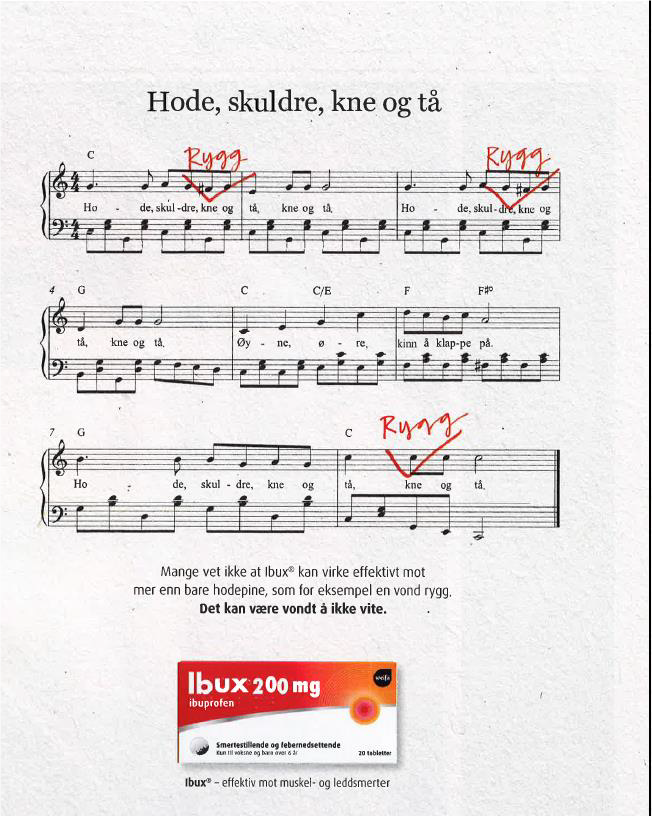 Vedlegg 1: «Hode, skulder, kne og tå». Reklame for Ibux.Gjør rede for virkemidlene i denne reklamen. Vurder deretter om den vil nå fram til målgruppen.Kommentar: Oppgaven er todelt. Du skal gjøre rede for de ulike virkemidlene og samspillet mellom dem i første del. Når du vurderer virkemidlene, må du si noe om hvem du mener reklamen er rettet mot. Lag overskrift selv.DisposisjonElevenes notater InnledningHer skal du kort presentere det du har skrevet om i hoveddelene (kan skrives etter hoveddelen er ferdig)Presenter avsender av reklamen og tekstvedleggetPresenter hvem målgruppa erAvsender Ibux, produsent av smertestillende tabletter
Patos, etos og logos
Målgruppe: mennesker med muskel- og leddsmerter HoveddelHer skal du svare på oppgaven. Del opp hoveddelen i ulike avsnitt hvor du tar for deg ulike deler av oppgavenGjør rede for patosGjør rede for etosGjør rede for logos Patos: barndomsminner, humor i det å endre på sangen 
Etos: Ibux er en kjent produsent av smertestillende tabletter og har sterk etos. Får mer etos av å vise at produktet viser mot flere ting enn det mange tror
Logos: Ibux virker ikke bare mot hodepine, men også mot muskel- og leddsmerter. Flere virkninger gjør at flere vil kjøpe produktet? AvslutningHer skal du kort oppsummere det du har skrevet om i hoveddelen. I avslutninga er det rom for noe personlig refleksjonOppsummer kort sentrale virkemidler du har skrevet om i hoveddelen, og hvordan samspillet mellom disse erVurder om reklamen når fram til målgruppa Samspillet mellom patos, etos og logos, gjør at reklamen når fram til målgruppa 